At home children must:Read every day – this can be on Bug Club or books Create stories, instructions, recipes and fact files wherever possibleLearn their times tables inside out. Including missing number e.g. 8 X __ = 48Practice the formal method of addition, subtraction, multiplication and division. e.g.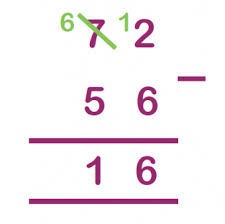 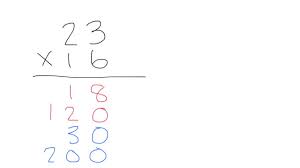 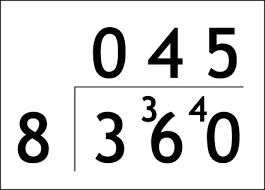 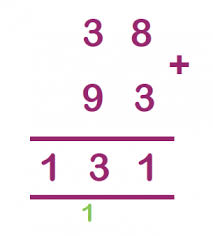 Become more fluent with fractions – finding fractions of amounts and linking with percentages.Practice observational sketching skills – drawing what you see, not what you think you see.Useful websites:All subjects - https://www.bbc.co.uk/bitesize/levels/zbr9wmnMaths - https://www.mathplayground.com/Times tables - https://play.ttrockstars.com/auth/school/studentReading - https://www.activelearnprimary.co.uk/login?c=0Coding - code.org/joinBug Club Login						Code loginUsername: 							Class code: Password: year5School Code: CCPSMovies linked to our topics: 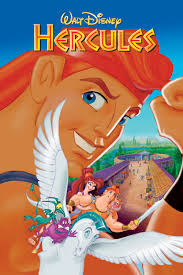 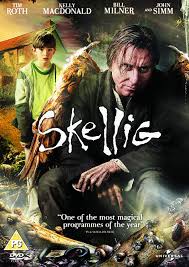 (Please check that these are age appropriate for your children before watching)Next term out topic is:Mythical Beasts and Impossible MissionsEnglishGreek Myths:King Midas and the Golden Touch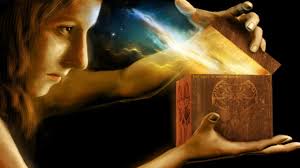 Pandora’s BoxIcarusFigure out the lesson from each myth and then write your own version. 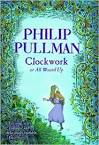 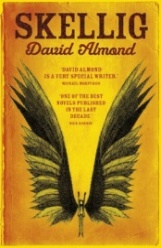 Fantasy: Skellig by David AlmondClockwork by Phillip PullmanResearch what the genre “fantasy” means. Write our own fantasy stories.ScienceForces: Gravity, air resistance, water resistance, friction, mechanism, gear, pulley.Earth and Space: Planet, solar system, celestial body, rotate, orbit, axis.Use websites (such as BBC Teach and Bitesize) to research these KS2 Science topics. Can you create your own experiments?History and GeographyFind out about Ancient Greece and understanding its impact upon the modern world.Research what Greece is like today and compare Athens to Newcastle.